Общероссийская акция «Сообщи, где торгуют смертью». В период с 14 по 25 марта 2022 года на территории Астраханской области проводится первый этапа Общероссийской акции «Сообщи, где торгуют смертью». Акция инициирована Управлением по контролю за оборотом наркотиков УМВД России по Астраханской области и проводится в тесном взаимодействии с:- министерством здравоохранения Астраханской области;- министерством образования и науки Астраханской области;- министерством культуры и туризма Астраханской области;-министерством физической культуры и спорта Астраханской области;-министерством социального развития и труда Астраханской области;-агентством по делам молодежи Астраханской области;-органами местного самоуправления, гражданской общественностью, СМИ.Мероприятия Акции направлены на привлечение общественности к участию в противодействии незаконному обороту наркотиков, сбор и проверку значимой оперативной информации, поступающей от гражданского населения, оказание квалифицированной помощи и консультаций по вопросам лечения и реабилитации наркопотребителей.В указанный период на территории региона планируется реализовать комплекс мероприятий информационного, оперативно-профилактического и агитационно-пропагандистского характера, направленный на противодействие употреблению и распространению наркотических средств, пропаганду здорового образа жизни, вовлечение подростков и молодежи в волонтерское антинаркотическое движение.Позвонив по телефонам «горячих линий», граждане могут получить консультативную помощь от квалифицированных специалистов в сфере здравоохранения, профилактики зависимостей от психоактивных веществ, лечения и реабилитации наркопотребителей, а также высказать свои предложения по совершенствованию форм и методов профилактической антинаркотической работы в регионе.
УВАЖАЕМЫЕ ГРАЖДАНЕ!
Позвонив по телефону выделенной линии Управления Министерства внутренних дел России по Астраханской области:8 (8512) 400-015Вы можете Анонимно сообщить информацию о местах сбыта наркотиков, организации наркопритонов, о фактах пропаганды и распространения наркотиков через сеть Интернет, культивирования наркосодержащих растений.
Телефон выделенной линии УМВД России по Астраханской области работаетКРУГЛОСУТОЧНО!
Прояви свою гражданскую позицию!
ВМЕСТЕ СПАСЕМ БУДУЩЕЕ НАЦИИ!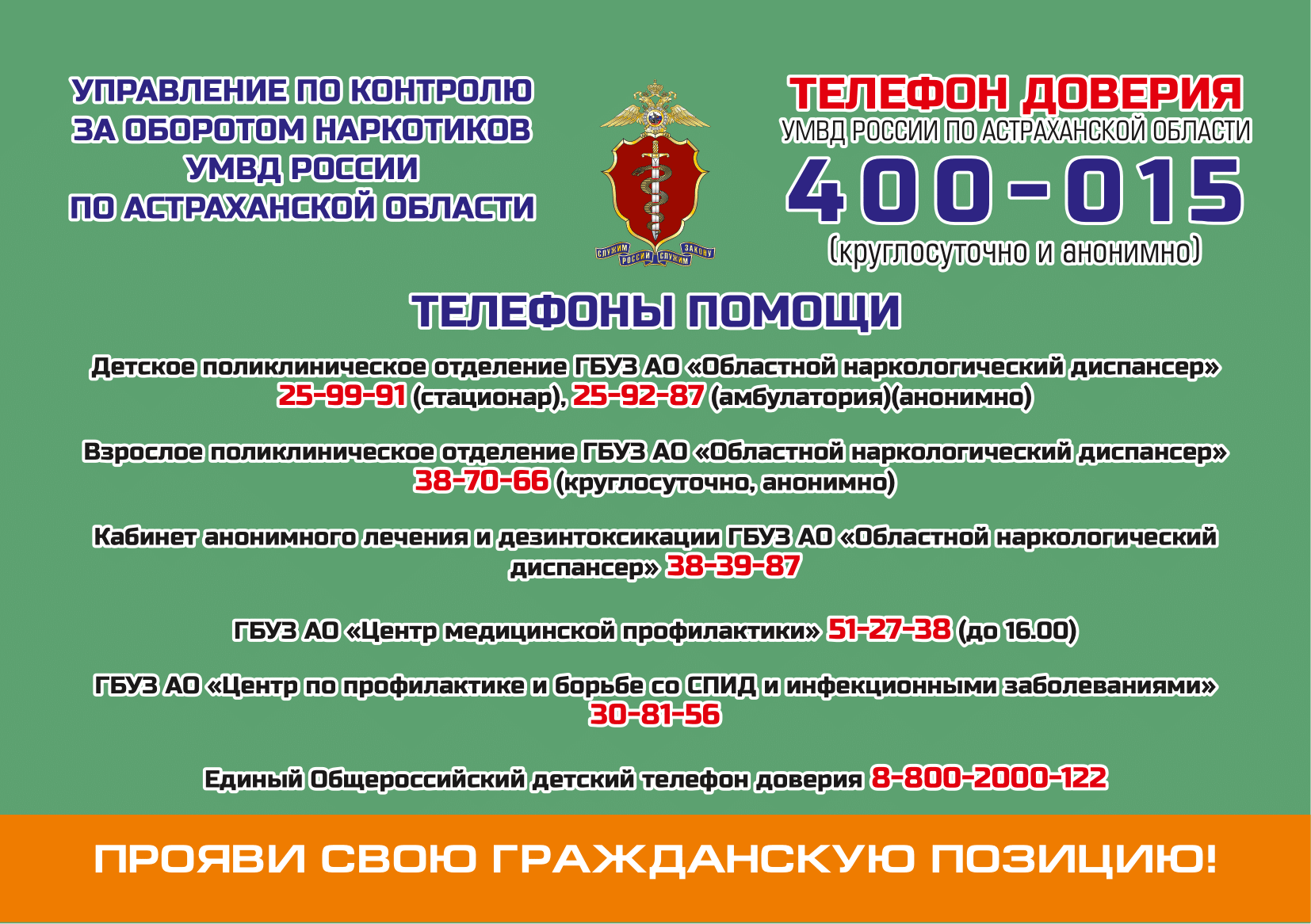 